                                                                                               Magomedova Amina We are going to celebrate my sister’s birthday in February, as it is in winter the party will take place indoors. So, I decided to begin with salads continued with the main dishes, and by the end the guests will be served the desserts, hot and cold drinks are included.Menu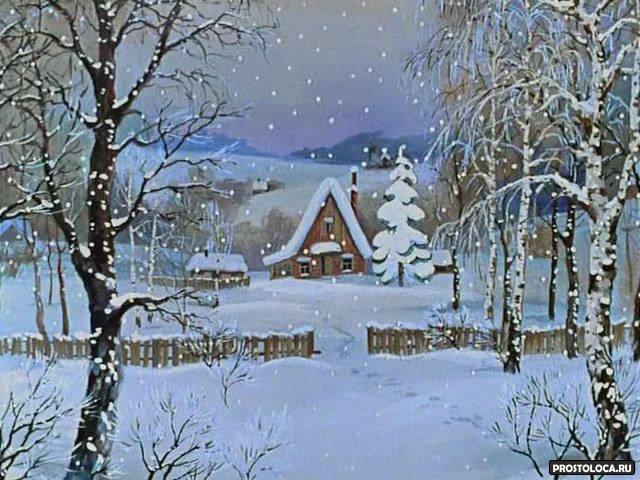 Salads:Caesar saladSalad nicoise Russian saladMain dishes:PizzasChicken in a creamy sauce with fried potatoesSalmon with grilled shrimps and vegetables                                                                                 Desserts: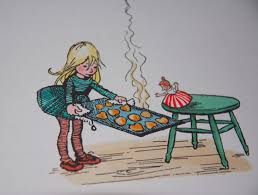 Birthday cake with nutsBlueberry cupcakesChocolate muffins                                                                              Drinks:Milk/ Banana CocktailsLemonade Berry tea